AIMUEL EMMANUEL16/SCI01/005Self-Learning Decision support system for the determination of pageant winners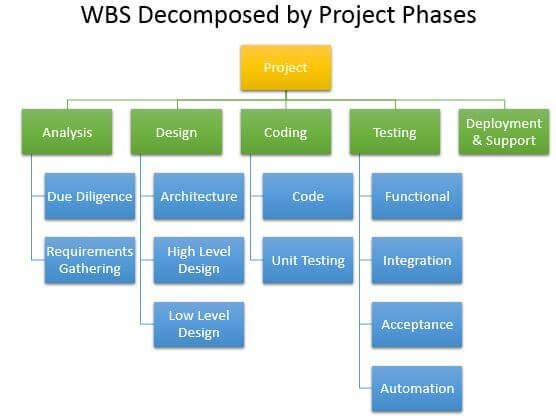 